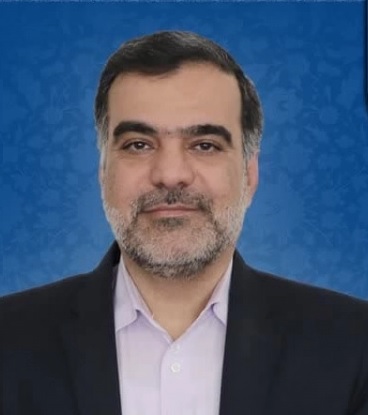 دانشیار دانشکده روانشناسی و علوم تربیتی- دانشگاه تهرانجواد پورکریمیمدیریت‌ وبرنامه‌ریزی‌ آموزشی‌تلفن دفتر:  +98 (21)61117405پست الکترونیکی: jpkarimi@ut.ac.irتحصیلاتPh.D ,1388,مدیریت آموزشی,دانشگاه خوارزمی
M.S,1379,تحقیقات آموزشی,دانشگاه تهران
کارشناسی,1373,کشاورزی,گیلان
زمینههای تخصصیو حرفهایسوابق کاري و فعالیت های اجراییعضویت در کمیته علمی گنگره علمی آموزش هدفمند؛ نیازمحور و مهارتی-(1402-1402)
رییس شورای سیاستگذاری تندیس فداکاری دانشجویان-(1402-1402)
عضویت در کمیته علمی "همایش بین المللی بین المللی شدن آموزش عالی"-(1401-1402)
نماینده هیأت اجرایی جذب اعضای هیأت علمی دانشگاه تهران در کارگروه بررسی توانایی علمی گروه مدیریت و برنامه ریزی آموزشی دانشکده روانشناسی و علوم تربیتی-(1401-1403)
عضویت در شورای فرهنگی دانشکده-(1401-1403)
عضویت در شورای آموزش های آزاد دانشکده روان شناسی و علوم تربیتی-(1401-1403)
اخلاق حرفه ای اعضاء هیئت علمی-(1400-1400)
مالکیت فکری-(1400-1400)
مهارت های نیک زیستن-(1400-1400)
مهارت های ارتباطی و تربیتی-(1399-1399)
عضو شورای روابط بین المللی دانشکده روان شناسی و علوم تربیتی-(1398-1400)
عضو شورای بررسی کتاب جهاد دانشگاهی-(1397-1399)
عضویت شورای راهبردی معاونت فرهنگی جهاد دانشگاهی تهران-(1397-1399)
هیئت رئیسه همایش سلامت در پرتو قرآن کریم-(1393-1393)
فعالیت های علمیمقالات- پیش بینی چندگانه رضایتمندی شغلی با استفاده از مولفه های بالندگی حرفه ای اعضای هیأت علمی دانشگاه ها و موسسات آموزش عالی. قموشی زهرا, پورکریمی جواد, احتشام زهرا (1402)., نامه آموزش عالی, 16(64), 7-24.

- مدل آمادگی یادگیری الکترونیکی دانشگاه‌ها در مواجه بیماری کووید- 19 (مورد دانشگاه تهران). پورکریمی جواد, اردو فاطمه (1402)., پژوهش و برنامه ریزی در آموزش عالی, 29(1), 53-77.

- طراحی الگوی نظام یاددهی-یادگیری ترکیبی در دانشگاه: تبیین ابعاد و مؤلفه‌ها. غفرانی عاطفه, نارنجی ثانی فاطمه, شاه حسینی محمدعلی, ابیلی خدایار, پورکریمی جواد (1402)., فصلنامه فناوری آموزش, 17(4), 881-902.

- شناسایی شایستگی‌های شناختی مدیران مدارس ابتدایی. موسوی سیده مهسا, خنیفر حسین, پورکریمی جواد, تلخابی محمود, نادری بنی ناهید (1402)., فصلنامه تازه های علوم شناختی, 25(2).

- ارائه مدل شایستگی های شناختی مدیران مدارس ابتدائی. خنیفر حسین, پورکریمی جواد, تلخابی محمود, نادری بنی ناهید, موسوی سیده مهسا (1402)., مدیریت بر آموزش سازمان ها, 12(2), 63-90.

- مدل آمادگی یادگیری الکترونیکی دانشگاه‌ها در مواجه بیماری کووید 19 (مورد: دانشگاه تهران). پورکریمی جواد, اردو فاطمه (1402)., پژوهش و برنامه ریزی در آموزش عالی, 29(1), 53-77.

- طراحی و اعتباریابی الگوی استعدادیابی اعضای هیات علمی در دانشگاه های جامع با تراز عملکرد منطقه ای (مورد: دانشگاه لرستان). رومیانی یونس, ابیلی خدایار, پورکریمی جواد, فرحبخش سعید (1402)., فصلنامه آموزش و توسعه منابع انسانی, 10(36), 175-203.

- نشانگرهای ارزیابی سیاستگذاری فرهنگی مؤسسات آموزش عالی در اسناد بالادستی، دیدگاه صاحب‌نظران و یافته‌های پژوهشها (یک مطالعۀ تطبیقی). نصیری فیروز علیرضا, ابیلی خدایار, کرامتی محمد رضا, پورکریمی جواد (1402)., فرهنگ در دانشگاه اسلامی, 13(46), 1-34.

- The Role of Digital Competence in the Classroom Leadership of New Teachers in Fars Province. Khoshnood Moein, Narenji Thani Fatemeh, Pourkarimi Javad (2023)., School Administration, 10(4), 192-215.

- تحلیل چند سطحی عوامل مؤثر بر توسعه حرفه‌ای اعضا هیئت علمی. اسمعیلی ماهانی حانیه, پورکریمی جواد, جمالی احسان, میرکمالی سیدمحمد (1401)., مدیریت و برنامه ریزی در نظام های آموزشی, 15(2), 65-82.

- الگوی تضمین کیفیت آماده سازی دانشجو- معلمان در نظام تربیت معلم ایران. نامداری پژمان مهدی, میرکمالی سیدمحمد, پورکریمی جواد, فراستخواه مقصود (1401)., فصلنامه تعلیم و تربیت, 38(4), 7-28.

- طراحی مدل مطلوب سیاست‌گذاری علم و فناوری ناحیه نوآوری دانشگاه صنعتی شریف: مطالعه ای داده بنیاد. ابیلی خدایار, پورکریمی جواد, صاحبکار سیدمحمد, حسنی سیدحمزه (1401)., سیاست علم و فناوری, 12(1), 1-22.

- ارائه الگوی توانمندسازی زنان سرپرست خانوار کشور تحت حمایت کمیته امداد امام خمینی (ره). گودرزی محمدعلی, پورکریمی جواد, مزاری ابراهیم (1401)., مدیریت فرهنگ سازمانی, 20(4), 705-728.

- Explaining The Approach of Authentic Leadership Competence in Primary Schools. Moradkhah Sirous, Ezati Mitra, Pourkarimi Javad (2022)., School Administration, 10(2), 75-90.

- تأثیر روش تدریس لایه به لایه بر پیشرفت تحصیلی در درس ریاضی دانش آموزان ابتدایی در مقایسه با روش های اکتشافی و برخط. سعیدی فرهاد, پورکریمی جواد (1401)., فصلنامه روانشناسی تربیتی, 18(65), 107-129.

- A constantly improving model for universities readiness in the application of e-learning practices during the COVID-19 pandemic: a qualitative approach. Ordoo Fatemeh, Pourkarimi Javad (2022)., SN Social Sciences, 2(12).

- A constantly improving model for universities readiness in the application of e-learning practices during the COVID-19 pandemic. Ordoo Fatemeh, Pourkarimi Javad (2022)., SN Social Sciences, 2(276), 1-33.

- پیشران ها و موانع موفقیت پروژه‌های تحقیق و توسعه سازمان‌های پژوهش و فناوری (مورد مطالعه: جهاد دانشگاهی). طیاری امیر, پورکریمی جواد, حیدری کاووس (1401)., فصلنامه مدیریت نوآوری, 11(3).

- مدل معادلات ساختاری صلاحیت‌های حرفه‌ای با تعهد سازمانی معلمان. قدری اسماعیل, بلوچ سلیم, پورکریمی جواد, عزتی میترا (1401)., مدیریت بر آموزش سازمان ها, 11(3), 13-28.

- طراحی الگوی ارزیابی سیاستگذاری فرهنگی دانشگاهها و موسسات آموزش عالی (یک پژوهش آمیخته). نصیری علیرضا, ابیلی خدایار, کرامتی محمد رضا, پورکریمی جواد (1401)., مطالعات میان فرهنگی, 17(51), 91-130.

- عوامل مرتبط با اثربخشی آموزش های فنی و حرفه ای (مورد: مراکز فنی و حرفه ای شهر تهران). پیش یار فرزاد, پورکریمی جواد, میرکمالی سیدمحمد (1401)., کارافن, 19(2), 91-111.

- فراترکیب مؤلفه‌های فرهنگ سازمانی دانشگاه (رویکردی کیفی جهت بازشناسی اولویت‌های جامعۀ دانشگاهی شایسته‌محور). اردو فاطمه, پورکریمی جواد, کرامتی محمد رضا, ذاکرصالحی غلامرضا (1401)., مدیریت فرهنگ سازمانی, 20(2), 257-290.

- الگوی شایستگی‌های حرفه‌ای مدیران پروژه سازمان‌های پژوهش و فناوری (مورد: جهاد دانشگاهی). طیاری امیر, پورکریمی جواد, حیدری کاووس (1401)., مجله آموزش علوم دریایی, 9(2), 16-38.

- فراترکیب مؤلفه‌های فرهنگ سازمانی دانشگاه. اردو فاطمه, پورکریمی جواد, کرامتی محمد رضا, ذاکرصالحی غلامرضا (1401)., مدیریت فرهنگ سازمانی, 20(2).

- شناسایی عوامل موثر بر تحولاتِ حکمرانی آموزش عالی: مطالعه‌ای فراترکیب. قموشی زهرا, پورکریمی جواد (1401)., فصلنامه سیاستگذاری عمومی, 8(14), 155-166.

- طراحی الگوی شایستگی‌های متقاضیان ورود به دانشگاه فرهنگیان در دوره آموزش ابتدایی. پورکریمی جواد, سیفی علی, قائمی فرشته, نامداری پژمان مهدی (1401)., مطالعات آموزشی و آموزشگاهی, 11(1), 17-46.

- الگوی شایستگی‌های مدرسان آموزش مجازی در ایجاد یادگیری خودراهبر فراگیران. علیمردانی زهره, پورکریمی جواد (1401)., فصلنامه فن آوری اطلاعات و ارتباطات در علوم تربیتی, 12(3), 123-143.

- ابعاد و مؤلفه های توسعه حرفه ای مدیران مدارس ابتدایی : رویکردی پدیدارشناسانه. الزامی الهام, عباسپور عباس,  علی خورسندی طاسکوه, پورکریمی جواد, رحیمیان حمید (1400)., فصلنامه رهبری و مدیریت آموزشی, 15(4), 1-24.

- ادراک ذی‌نفعان کلیدی از میزان انطباق دانشگاه با مؤلفه‌های آموزش عالی ناب. نارنجی ثانی فاطمه, پورکریمی جواد, دهقان فاطمه, حجازی سمانه (1400)., مطالعات مدیریت راهبردی, 12(48).

- ارائه الگوی شایستگی‌های حکمرانِ خوب دانشگاهی: رویکردی کیفی. هماینی دمیرچی امین, پورکریمی جواد, نوه ابراهیم عبدالرحیم, عزتی میترا (1400)., مجله پژوهش های مدیریت عمومی- دانشگاه سیستان و بلوچستان, 14(54), 125-105.

- شناسایی و ارزیابی مؤلفه‌های کیفیت خدمات واحدهای آموزش دانشگاه: رویکرد آمیخته (مورد: واحد آموزش یکی از دانشکده‌های دانشگاه تهران). پورکریمی جواد, حجازی سمانه, اسدی سمیه (1400)., مطالعات آموزشی و آموزشگاهی, 10(4), 105-131.

- شناسایی و اعتبار سنجی شاخص‌های ارزیابی سیاستگذاری فرهنگی نظام آموزش عالی(یک مطالعه فراترکیب). ابیلی خدایار, نصیری علیرضا, پورکریمی جواد, کرامتی محمد رضا (1400)., فصلنامه سیاستگذاری عمومی, 7(4), 229-318.

- Primary school principals' lived experiences of professional development and the factors affecting it. الزامی عصمت, عباسپور عباس,  علی خورسندی طاسکوه, Pourkarimi Javad, Rahimian Hamid (2021)., School Administration, 9(3), 130-149.

- اندازه‌گیری شکاف خدمات ادراک‌شده در محیط یادگیری الکترونیکی با استفاده از ابزار PSQ در پاندمی ویروس کرونا (موردمطالعه: دانشگاه تهران). نارنجی ثانی فاطمه, پورکریمی جواد, جعفری محمدمهدی (1400)., مجله آموزش علوم دریایی, 8(4).

- نقد فرهنگ ناب آموزش عالی از منظرفرهنگ سازمانی شایسته‌محور. اردو فاطمه, پورکریمی جواد, کرامتی محمد رضا, ذاکرصالحی غلامرضا (1400)., مطالعات مدیریت راهبردی, 12(14), 1-21.

- شناسایی ابعاد و مولفه های حکمرانی خوب دانشگاهی با استفاده از رویکرد کیفی فراترکیب. هماینی دمیرچی امین, پورکریمی جواد, نوه ابراهیم عبدالرحیم, عزتی میترا (1400)., فصلنامه مطالعات بین رشته ای دانش راهبردی, 11(44), 167-202.

- فراترکیب مولفه‌های سیاست‌گذاری فرهنگی در نظام آموزش عالی. نصیری علیرضا, ابیلی خدایار, پورکریمی جواد (1400)., مدیریت فرهنگی, 14(53), 1-16.

- مولفه های فرهنگ تجاری سازی نتایج تحقیقات دانشگاه علوم پزشکی : مطالعه فراترکیب. آفندیده نازیلا, غفاری رضا, زارعی متین حسن, پورکریمی جواد (1400)., راهبردهای آموزش در علوم پزشکی, 14(5), 240-249.

- ارائه چارچوب توسعه حرفه ای مدیران مدارس ابتدایی. الزامی عصمت, عباسپور عباس,  علی خورسندی طاسکوه, پورکریمی جواد, رحیمیان حمید (1400)., فصلنامه آموزش و توسعه منابع انسانی, 8(30), 73-97.

- نقد فرهنگ ناب آموزش عالی با رویکرد فرهنگ سازمانی شایسته‌محور. اردو فاطمه, پورکریمی جواد, کرامتی محمد رضا, ذاکرصالحی غلامرضا (1400)., مطالعات مدیریت راهبردی, 12(47), 1-21.

- Female and Male Students' Perceptions of Cooperative Learning in the Fields of Educational Sciences and Counselling. [] [], Keramati Mohammad Reza, Pourkarimi Javad (2021)., Iranian Journal of Comparative Education, 4(3), 1349-1366.

- ارائه الگوی فراترکیب شایستگی های مدرسان دوره های یادگیری الکترونیکی. رمضانپور انسیه, پورکریمی جواد, فاطمی سیدامید, معصومی داود (1400)., فصلنامه فن آوری اطلاعات و ارتباطات در علوم تربیتی, 11(4), 5-25.

- شناسایی و اولویت‌بندی عوامل سازمانی موثر بر توسعه حرفه‌ای اعضای هیات‌علمی: رویکردی آمیخته. اسمعیلی ماهانی حانیه, پورکریمی جواد, اجمالی احسان, میرکمالی سیدمحمد (1400)., مجله پژوهش های مدیریت عمومی- دانشگاه سیستان و بلوچستان, 14(52), 33-63.

- شایستگی‌های اخلاقی مدیران دانشگاهی: مطالعه‌ای فراترکیب. قموشی زهرا, پورکریمی جواد, عزتی میترا (1400)., راهبرد فرهنگ, 14(54), 161-190.

- ترکیب پژوهی مولفه‌های اکوسیستم‌کارآفرینی دانشگاهی. کیخا احمد, پورکریمی جواد (1400)., توسعه کارافرینی, 14(2), 301-320.

- مدل یابی معادله های ساختاری در تبیین الگوی توسعۀ اعضای هیئت علمی مبتنی ‏بر معنویت (مطالعۀ موردی: دانشگاه قم). پورکریمی جواد, احتشام زهرا (1400)., دوفصلنامه علمی- ترویجی علوم تربیتی از دیدگاه اسلام, 9(16).

- شناسایی و بررسی شایستگیهای موردنیاز یادگیرندگان در بستر الکترونیکی. نارنجی ثانی فاطمه, پورکریمی جواد, تیزهوش جلالی فاطمه (1400)., رهیافتی نو در مدیریت آموزشی, 12(2), 1-22.

- شناسایی مولفه های فرهنگ سازمانی مطلوب تجاری سازی نتایج تحقیقات دانشگاه علوم پزشکی. آفندیده نازیلا, زارعی متین حسن, پورکریمی جواد, رحمتی محمدحسین (1400)., پژوهش در آموزش علوم پزشکی, 1(13), 57-71.

- طراحی و تبیین الگوی توسعه حرفه‌ای مدیران گروه‌های آموزشی دانشگاه تهران بر اساس رویکرد ناب. حاج خزیمه مجتبی, ابیلی خدایار, پورکریمی جواد (1400)., فصلنامه آموزش و توسعه منابع انسانی, 8(28), 91-114.

- بازآفرینی االگوی اکوسیستم کارآفرینی دانشگاه نسل سوم (موردکاوی: دانشگاه تهران). کیخا احمد, پورکریمی جواد (1400)., مجله آموزش علوم دریایی, 1(24), 124-143.

- شناسایی مؤلفه های ارزشیابی نظام یادگیری الکترونیکی در دانشگاه تهران. نارنجی ثانی فاطمه, پورکریمی جواد, حجازی سمانه (1400)., فصلنامه فناوری آموزش, 15(2).

- شناسایی مؤلفه‌های مدیریت ناب در دانشگاهها و مؤسسات آموزش عالی (یک مطالعة فراترکیب). ابیلی خدایار, حاج خزیمه مجتبی, پورکریمی جواد (1399)., مدیریت در دانشگاه اسلامی, 9(2), 256 -241.

- تحلیل پدیدارشناختی عوامل مؤثر بر تعاملات در محیط آموزش الکترونیکی. پورکریمی جواد, علیمردانی زهره (1399)., پژوهش در یادگیری آموزشگاهی و مجازی, 3(31), 35-46.

- شناسایی مولفه های فرهنگ نوآوری در دانشگاهها و موسسات آموزش عالی. نصیری علیرضا, ابیلی خدایار, پورکریمی جواد, کرامتی محمد رضا (1399)., طب و تزکیه, 29(4), 267-283.

- فضای آموزشی مدارس متوسطه دخترانۀ شهر کرج: مقایسۀ نظرات و استانداردها1. زالی فاطمه, کرامتی محمد رضا, پورکریمی جواد (1399)., School Administration, 8(4), 362-383.

- شناسایی و اعتبار سنجی معیار های منابع انسانی سرآمد (مطالعه موردی: قوه قضائیه جمهوری اسلامی ایران). فردایی کیوان, رجایی پور سعید, پورکریمی جواد (1399)., فصلنامه علمی پژوهشی مدیریت سازمان های دولتی, 9(1), 145-159.

- Designing a talent-based model for recruiting faculty members at Iranian regional comprehensive universities. Romiani Younes, Abili Khodayar, Pourkarimi Javad, Farahbakhsh saeid (2020)., International Journal of Educational Management, 35(3), 668-683.

- تحلیل و تبیین مبانی فرهنگی آموزش عالی ( (با تأکید بر رویکرد اسلامی به فرهنگ شایسته محوری). پورکریمی جواد, عرب زاده الهه, اردو فاطمه (1399)., مطالعات معرفتی در دانشگاه اسلامی, 24(3), 585-608.

- بررسی اثر میانجی خلاقیت سازمانی بر رابطه بین رهبری تحول‌آفرین و نوآوری سازمانی (مطالعه موردی: کارکنان وزارت علوم، تحقیقات و فناوری). پورکریمی جواد, هماینی دمیرچی امین, فکور رضا, نجف پور یونس (1399)., فصلنامه پژوهش های مدیریت منابع انسانی, 12(3), 9-38.

- عوامل مؤثر بر تعاملات در محیط های یادگیری الکترونیک (مطالعه ای فراترکیب). پورکریمی جواد, علیمردانی زهره (1399)., فصلنامه فن آوری اطلاعات و ارتباطات در علوم تربیتی, 11(1).

- شناسایی شایستگی‌های حرفه‌ای هنرآموزان بخش صنعت هنرستان‌های فنی و حرفه‌ای. موسوی سیده مهسا, پورکریمی جواد, نارنجی ثانی فاطمه (1399)., مطالعات برنامه ریزی آموزشی - دانشگاه مازندران با همکاری انجمن آموزش عالی ایران, 9(17), 19-45.

- ارائه الگوی توسعه حرفه‌ای مدیران گروه‌های آموزشی دانشگاه‌ها و مؤسسات آموزش عالی بر اساس رویکرد ناب. حاج خزیمه مجتبی, ابیلی خدایار, پورکریمی جواد (1399)., مجله علوم تربیتی, 6(27).

- students perceptions of classroom management. [] [], Keramati Mohammad Reza, Pourkarimi Javad (2020)., Iranian Journal of Comparative Education, 4(1).

- طراحی و اعتباریابی الگوی بازمهندسی فرآیندهای آموزشی دانشگاه. باقری مهدی, ابیلی خدایار, پورکریمی جواد, نارنجی ثانی فاطمه (1399)., فصلنامه مطالعات بین رشته ای دانش راهبردی, 10(39).

- مقاله پژوهشی: ارائه مدل مفهومی بازمهندسی فرآیندهای آموزشی دانشگاه‌ها و مؤسسات آموزش عالی بر اساس رویکرد سازمانی ناب (مورد: دانشگاه عالی دفاع ملی). باقری مهدی, ابیلی خدایار, پورکریمی جواد, نارنجی ثانی فاطمه (1399)., فصلنامه مطالعات دفاعی استراتژیک, 18(80).

- ارائه الگوی خودتوسعه‌ای رهبران دانشگاهی. ابیلی خدایار, پورکریمی جواد, مزاری ابراهیم (1399)., مطالعات رفتار سازمانی, 2(34).

- تحلیل و تبیین مبانی فرهنگی آموزش عالی. پورکریمی جواد, عرب زاده الهه, اردو فاطمه (1399)., مطالعات معرفتی در دانشگاه اسلامی, 24(3(84)), 585-608.

- واکاوی شایستگی های اعضای هیات علمی دانشگاه ها در تدریس با کیفیت. دارابی مجید, ابیلی خدایار, پورکریمی جواد, فرمهینی فراهانی محسن (1399)., توسعه آموزش در علوم پزشکی , 13(37), 51-61.

- ارائه الگوی رهبری دوسو توان دانشگاه‌ها مبتنی بر رویکرد داده بنیاد (مطالعه موردی: دانشگاه‌های دولتی شهر تهران). قوره جیلی ثریا, رحمتی محمدحسین, پورکریمی جواد (1399)., فصلنامه علمی پژوهشی مدیریت سازمان های دولتی, 8(2).

- شناسایی و تبیین عوامل موثر بر توسعه حرفه ای اعضای هیئت علمی با تاکید بر نقش گروه های آموزشی: رویکردی آمیخته. اسمعیلی ماهانی حانیه, پورکریمی جواد, میرکمالی سیدمحمد, جمالی احسان (1399)., فصلنامه مطالعات اندازه گیری و ارزشیابی آموزشی, 10(29), 167-203.

- شناسایی مؤلفه های توسعه حرفه ای مدیران گروه های آموزشی دانشگاهها و مؤسسات آموزش عالی (یک مطالعۀ فراترکیب). ابیلی خدایار, حاج خزیمه مجتبی, پورکریمی جواد, حاتمی محمدرضا (1399)., مجله آموزش علوم دریایی, 20(1).

- ارائه مدل صلاحیت های حرفه ای آموزشگران زمینه صنعت هنرستانهای فنی. موسوی سیده مهسا, پورکریمی جواد, نارنجی ثانی فاطمه (1398)., مدیریت بر آموزش سازمان ها, 8(2).

- شایستگی اخلاقی مدیران دانشگاهی: مفاهیم، مولفه ها و اولویت بندی ها. قموشی زهرا, پورکریمی جواد, عزتی میترا (1398)., توسعه مدیریت منابع انسانی و پشتیبانی, 1(1).

- مدل ساختاری خودتوسعه‌ای رهبری مدیران دانشگاه‌ها و مراکز آموزش عالی (مورد: دانشگاه تهران). مزاری ابراهیم, ابیلی خدایار, پورکریمی جواد (1398)., فصلنامه آموزش و توسعه منابع انسانی, 6(22), 43-65.

- چارچوبی برای ارزیابی کیفیت خدمات کتابخانه ها با روش ترکیبی DEMATEL-SERVQUAL. رحیمی فرج اله, پورکریمی جواد, سالاری سیده زهرا, صالحی رضا (1398)., مطالعات کتابداری و علم اطلاعات, 26(3).

- شناسایی عوامل مؤثر و مؤلفه های آمادگی شناختی رؤسای دانشگاه از نظر متخصصان علوم شناختی و آموزش عالی. لطفی علی, خرازی سیدعلی نقی, پورکریمی جواد, عزتی میترا (1398)., فصلنامه تازه های علوم شناختی, 21(3).

- طراحی الگوی رهبری دانشگاه اسلامی. حمیدیا بابک, میرکمالی سیدمحمد, پورکریمی جواد, رضاییان علی (1398)., اندیشه مدیریت راهبردی, 13(2), 95-137.

- شاخصه های انسان دانشگاهی متعهد(استاد دانشکاه) از منظر تربیت اسلامی. پورکریمی جواد, برهمن مریم (1398)., پژوهش در مسائل تعلیم و تربیت, 27(44).

- طراحی و اعتباربخشی الگوی توانمندی های تخصصی اعضای هیات علمی مستعد در دانشگاه های جامع با تراز عملکرد منطقه ای. ابیلی خدایار, رومیانی یونس, پورکریمی جواد, فرحبخش سعید (1398)., پژوهش در آموزش علوم پزشکی, 3(11).

- واکاوی سازوکارهای شناسایی و انتخاب اعضای هیات علمی مستعد در دانشگاه های جامع با تراز عملکرد منطقه ای. رومیانی یونس, ابیلی خدایار, پورکریمی جواد, فرحبخش سعید (1398)., مجله علوم تربیتی, 6(26).

- شناسایی مؤلفه های اثرگذار در تضمین کیفیت آماده سازی دانشجومعلمان در دانشگاه فرهنگیان: رویکرد کیفی. نامداری پژمان مهدی, میرکمالی سیدمحمد, پورکریمی جواد, فراستخواه مقصود (1398)., رهیافتی نو در مدیریت آموزشی, 10(2), 1-34.

- الگوی توسعه حرفه ای اعضای هیات علمی آموزش الکترونیکی کشور: پژوهشی کیفی. پورکریمی جواد, رمضانپور انسیه (1398)., فصلنامه آموزش و توسعه منابع انسانی, 6(21), 125-146.

- نقش جو مدرسه و شیوه های مدیریت کلاسی در پیش بینی اهمال کاری معلمان. پورکریمی جواد, آژیده وکیل, قدوسی نژاد آیت (1398)., پژوهش های تربیتی, 1(38), 107-127.

- رویکرد مقایسه‌ای به اخلاق حرفه‌ای اعضای هیئت علمی از دیدگاه اساتید و دانشجویان دانشگاه تهران. پورکریمی جواد, قموشی زهرا, احتشام زهرا, محسنی مهر زهرا (1398)., فرهنگ در دانشگاه اسلامی, 9(31), 151-186.

- مؤلفه‌های رهبری دوسو توان: مطالعه فراترکیب". قوره جیلی ثریا, رحمتی محمدحسین, پورکریمی جواد (1398)., مجله آموزش علوم دریایی, 6(1).

- شایستگی­های اخلاقی مدیران دانشگاهی: مطالعه ­ای فراترکیب. قموشی زهرا, پورکریمی جواد, عزتی میترا (1398)., راهبرد فرهنگ, 1(1).

- نقش شایستگی اخلاقی مدیران در فضیلت سازمانی. قموشی زهرا, پورکریمی جواد, عزتی میترا (1398)., اندیشه های نوین تربیتی, 1(1).

- تحلیل چندسطحی تأثیر شایستگی‌های دانشجویان و جو سازمانی بر پیشرفت تحصیلی. پورکریمی جواد, اسمعیلی ماهانی حانیه (1398)., فصلنامه مطالعات اندازه گیری و ارزشیابی آموزشی, 9(25), 31-57.

- اثر میانجی یادگیری سازمانی بر رابطه بین مهندسی مجدد و عملکرد سازمانی (مورد: کارکنان دانشگاه تهران). پورکریمی جواد, هماینی دمیرچی امین, قارلقی سجاد, کرمی محمد رضا (1397)., رهیافتی نو در مدیریت آموزشی, 9(4), 282-264.

- Continuing professional development: policies, practices and future directions. Masoumi Davood, Hatami Javad, Pourkarimi Javad (2019)., International Journal of Educational Management, 33(1), 99-111.

- مؤلف های رهبری حکمت محور: یک مطالع فراترکیب. رحمانی نیره, پورکریمی جواد, دیالمه نیکو, خنیفر حسین (1397)., فصلنامه علمی پژوهشی مدیریت سازمان های دولتی, 7(1), 27-40.

- شناسایی عوامل مؤثر بر اهمال کاری کارکنان. پورکریمی جواد, موسوی سیده مهسا, موسوی سیدحسین (1397)., مجله مطالعات روان شناسی صنعتی و سازمانی, 2(5), 183-200.

- TALENT-BASED HUMAN RESOURCE MANAGEMENT: A GROUNDED THEORY. Ramezani Farzaneh Tahereh, Mirkamali Seyed Mohammad, Pourkarimi Javad, Gholi Pour Ariyan (2018)., Journal Of Organizational Behavior Research, 3(1).

- اصول و روش های تربیتی مبتنی بر حکمت از منظر  قرآن کریم و روایات اهل بیت (ع). رحمانی نیره, پورکریمی جواد, دیالمه نیکو, خنیفر حسین (1397)., آموزه های تربیتی در قرآن و حدیث, 3(2), 107-123.

- Barriers and Challenges to International Interactions of the Faculty Members in Iran. [] [], Pourkarimi Javad, Rezaian Sahba (2018)., International Journal of Educational Management, 32(4), 1-1.

- تحلیلی پدیدارشناسانه بر درک تضمین کیفیت آموزش و آماده سازی دانشجو معلمان. نامداری پژمان مهدی, میرکمالی سیدمحمد, پورکریمی جواد, فراستخواه مقصود (1397)., پژوهش در تربیت معلم, اول(3), 197-225.

- ارائه مدل شایستگی حرفه ای مدیران پژوهشی در سازمان های پژوهش محور. پناهی سیده معصومه, پورکریمی جواد, رمضان مجید (1397)., فصلنامه پژوهش های مدیریت منابع انسانی, 1(15), 1.

- رابطه انگیزش پیشرفت و فرسودگی تحصیلی با نقش میانجی خودکارآمدی دانشجویان دانشگاه تهران. پورکریمی جواد, مبین رهنی یاسمن (1397)., راهبردهای آموزش در علوم پزشکی, 1(15), 1.

- شناسایی و ارزیابی عوامل موثر بر تقاضای اجتماعی آموزش عالی (مورد مطالعه: دانشجویان تحصیلات تکمیلی پردیس دانشکده های فنی دانشگاه تهران). کرمی محمد رضا, پورکریمی جواد, حاج خزیمه مجتبی, بابایی محمد مهدی (1397)., نامه آموزش عالی, 11(41), 35-58.

- اثر میانجی تعهد حرفه‌ای در رابطه بین صلاحیت حرفه‌ای و عملکرد شغلی (مورد: کارشناسان آموزش دانشگاه تهران). پورکریمی جواد, قارلقی سجاد, هماینی دمیرچی امین, کرمی محمد رضا (1396)., مدیریت فرهنگ سازمانی, 15(4), 1-22.

- طراحی و تبیین صلاحیت‌های حرفه‌ای کارشناسان منابع انسانی. پورکریمی جواد, کرامتی محمد رضا, محمدی علیرضا (1396)., مطالعات مدیریت بهبود و تحول, 26(86), 61-96.

- مقایسه فضای آموزشی مدارس متوسطه دولتی و غیردواتی شهر کرج. کرامتی محمد رضا, پورکریمی جواد, زالی فاطمه (1396)., School Administration, 5(1), 51-72.

- ارائه الگوی توسعه حرفهای مدیران گروههای آموزش بالینی: مورد دانشگاههای علوم پزشکی دولتی شهر تهران. جوانک لیاولی ماندانا, ابیلی خدایار, پورکریمی جواد, سلطانی عرب شاهی سیدکامران (1396)., راهبردهای آموزش در علوم پزشکی, 10(3), 202-218.

- نقش واسطه‌ای خودتوسعه‌ای در رابطه رهبری تحول‌آفرین و چابکی سرمایه انسانی. پورکریمی جواد, مزاری ابراهیم (1396)., مطالعات رفتار سازمانی, 2(22), 103-126.

- نقش میانجی عدالت سازمانی در تبیین ارتباط بین سبک رهبری اخلاقی مدیران دانشگاهی و سکوت سازمانی کارکنان. میرکمالی سیدمحمد, پورکریمی جواد, کرمی محمد رضا (1396)., پژوهش و برنامه ریزی در آموزش عالی, 23(83)(1), 1-25.

- مطالعه وضعیت حرفه ای گرایی اعضای هیأت علمی دانشگاه تهران در نیمه دوم سال تحصیلی 1395-1394. هاشم آبادی مرضیه, میرکمالی سیدمحمد, پورکریمی جواد (1396)., فصلنامه آموزش عالی ایران, 9(2), 80-51.

- مدیریت آموزش چند فرهنگی در مدارس ایران: تحلیلی فرا کیفی. محمدی شیرکوه, خرازی سیدعلی نقی, پورکریمی جواد,  د کاضمی (1395)., School Administration, چهارم(دوم), 87-107.

- aconceptual model for service innovation excellence for non-governmental higher education. Norouzi Ali, Abili Khodayar, Pourkarimi Javad, Ansari Manouchehr (2017)., Marketing and Management of Innovations, 2(2), 129-141.

- تبیین نقش انگیزه پیشرفت تحصیلی در به کارگیری استراتژی های خودرهبری. پورکریمی جواد, مزاری ابراهیم, خباره کبری, فرهادی فرهاد (1395)., پژوهش در برنامه ریزی درسی, 13(2), 107-117.

- بررسی مؤلفه‌های دانشگاه کلاس جهانی در ایران: پیمایشی در دانشگاه‌های جامع کشور. نظرزاده زارع محسن, پورکریمی جواد, ذاکرصالحی غلامرضا (1395)., سیاست علم و فناوری, 8(3), 13-24.

- مدل مفهومی تجاری‌سازی دستاوردهای تحقیقات دانشگاه‌ها؛ با تأکید بر عامل دروازه‌بان فناوری دانشگاهی. پژوهش جهرمی امین, پورکریمی جواد, اخوان امیرناصر (1395)., سیاست علم و فناوری, 8(3), 39-54.

- ارائه الگوی شایستگی اعضاء هیأت علمی‌ در تعاملات بین‌المللی: یک مطالعه پدیدارشناسانه. نظرزاده زارع محسن, پورکریمی جواد, ابیلی خدایار, ذاکرصالحی غلامرضا (1395)., سیاست علم و فناوری, 8(3), 25-38.

- نقش یادگیری خودراهبـر بر سرمایه‌های انسانی سازمان‌های دولتی(مورد: وزارت تعاون،کار و رفاه اجتماعی). پورکریمی جواد, مزاری ابراهیم, خباره کبری (1395)., پژوهشنامه مدیریت اجرایی  دانشگاه مازندران  با همکاری انجمن مدیریت ایران, 8(15), 33-56.

- In search of a world-class university in Iran. Nazarzadeh Zare Mohsen, Pourkarimi Javad, ذاکرصالحی غلامرضا, Rezaeian Sahba (2016)., Journal of Applied Research in Higher Education, 8(4), 522-539.

- اثربخشی آموزش برنامه ارتباط بین فردی مربی محور بر توانش حل مسئله کودکان پیش دبستانی. شکوهی یکتا محسن, زمانی نیره, پورکریمی جواد, شیخ محمدی عباس (1395)., مجله علوم روانشناختی, 15(59).

- رابطه آموزش فناوری اطلاعات و ارتباطات و توانمندی روان شناختی دبیران متوسطه. پورکریمی جواد, کرامتی محمد رضا, سالمیان مرتضی, احمدی آذر (1395)., دوفصلنامه علمی تخصصی آموزش در علوم انسانی, 1(1), 29-69.

- تجاری‌سازی دستاوردهای تحقیقات دانشگاهی از منظر رویکرد منبع‌محور. پژوهش جهرمی امین, پورکریمی جواد (1395)., فصلنامه رهیافت, 62(1), 14-33.

- واکاوی سکوت سازمانی و ابعاد آن (مورد مطالعه: کارکنان دانشگاه تهران). کرمی محمدضا, میرکمالی سیدمحمد, پورکریمی جواد (1395)., فصلنامه تحقیقات مدیریت آموزشی, 7(28), 67-94.

- مقایسه‌ی پیشرفت‌تحصیلی و بهره‌گیری از ICT در دانش‌آموزان مدارسِ هوشمند و عادی. نظری بهروز, پورکریمی جواد (1395)., فصلنامه فناوری آموزش, 10(4), 365-371.

- ارائه الگویی برای آموزش چند فرهنگی در نظام آموزش عالی: واکاوی دیدگاههای متخصصان این حوزه در ایران. محمدی شیرکوه, خرازی سیدعلی نقی, کاظمی فرد محمد, پورکریمی جواد (1395)., فصلنامه تدریس پژوهی, سال چهارم(اول), 000.

- The assessment of ICT literacy of Iranian teachers through the ISST model. Pourkarimi Javad, Nazarzadeh Zare Mohsen (2016)., International Journal of Information and Learning Technology, 33(4), 236-247.

- بررسی و تبیین رهبری اخلاقی و ابعاد آن (مورد مطالعه: کارکنان دانشگاه تهران). کرمی محمدضا, میرکمالی سیدمحمد, پورکریمی جواد (1395)., خط مشی گذاری عمومی در مدیریت, 7(22).

- واکاوی صلاحیت های حرفهای مدیران مدارس؛ یافته های یک پژوهش ترکیبی. پورکریمی جواد, فرزانه محمد, نوروزی میترا (1395)., School Administration, 4(1), 1-25.

- شایستگی های حرفه ای مدیران گروه های آموزشی دانشگاه تهران: تحلیلی بر شکاف بین وضعیت موجود و مطلوب. پورکریمی جواد, عزیزی مهدی, فرزانه محمد, کردی الهام (1395)., نوآوری های مدیریت آموزشی, 1(41), 79-99.

- مدل تجاری سازی دستاوردهای تحقیقا ت دانشگاهی مبتنی بر مطالعه تطبیقی. پژوهش جهرمی امین, پورکریمی جواد, انتظاری یعقوب, اخوان امیر ناصر (1395)., فصلنامه توسعه تکنولوژی صنعتی, 14(28), 22-36.

- رابطه صفات برتر خودتوسعه ای، دانش و اطلاعات بنیادی مدیران و عملکرد آنان )مطالعه موردی: مدیران مدارس شهر ری(. پورکریمی جواد, مزاری ابراهیم, خباره کبری, فرزانه سمانه (1395)., رهیافتی نو در مدیریت آموزشی, 7(1), 63-86.

- نقش هوش فرهنگی در رهبری تحول آفرین دانشگاهها. ملایی رباب, پورکریمی جواد, احمدزاده مسعود (1395)., فرهنگ در دانشگاه اسلامی, 6(1), 97-114.

- تحلیل شرکت های نوپای مبتنی بر دستاوردهای تحقیقات دانشگاهی از منظر رویکرد منبع محور. پژوهش جهرمی امین, پورکریمی جواد, انتظاری یعقوب, اخوان امیر ناصر (1395)., رشد فناوری, 12(46), 15-25.

- Multilevel Approach In Organizational Research: A Review Of Dual-Level Transformational Leadership. Pourbarkhordari Amin, Zhou Er Hua, Pourkarimi Javad (2016)., European Scientific Journal, 12(4), 445-468.

- تحلیل نیروهای نهادی عامل بر تجاری‌سازی دستاوردهای تحقیقات دانشگاهی. پژوهش جهرمی امین, پورکریمی جواد (1394)., فصلنامه توسعه تکنولوژی صنعتی, 13(26), 29-44.

- Role of Transformational Leadership in Creating a Healthy Work Environment in Business Setting. Pourbarkhordari Amin, Zhou Er Hua, Pourkarimi Javad (2016)., European Journal of Business and Management, 8(3), 57-70.

- How Individual-focused Transformational Leadership Enhances Its Influence on Job Performance through Employee Work Engagement. Pourbarkhordari Amin, Zhou Er Hua, Pourkarimi Javad (2016)., International Journal of Business and Management, 11(2), 249-261.

- ارائه مدل آموزش همگانی جمعیت هلال‌احمر: رویکردی جامع و سیستمی. پورکریمی جواد (1394)., فصلنامه علمی امداد و نجات, 7(4), 1-17.

- عوامل فردی و نهادی موثر بر تجاری سازی دستاوردهای تحقیقات دانشگاهی. پژوهش جهرمی امین, پورکریمی جواد (1394)., فصلنامه توسعه تکنولوژی صنعتی, 26(26), 29-44.

- نوع‌شناسی شرکت‌های زایشی دانشگاهی: رویکرد رده‌بندی. پژوهش جهرمی امین, پورکریمی جواد (1394)., فصلنامه رهیافت, 25(2), 33-51.

- دانشگاه کارآفرین؛ بیم و امیدها در اقتصاد دانش بنیان. پژوهش جهرمی امین, پورکریمی جواد (1394)., صنعت و دانشگاه, 7(25و26), 44-35.

- رابطه خشم و راهبردهای مقابلهای در مادران دارای فرزند کمتوان ذهنی. شکوهی یکتا محسن, غباری بناب باقر, زمانی نیره, پورکریمی جواد (1394)., پژوهش‌های کاربردی روانشناختی, 6(3), 39-58.

- نقش اعتبار سازمانی دانشگاه و اثر هالهای بر تجاریسازی دستاوردهای تحقیقاتی. پورکریمی جواد, پژوهش جهرمی امین (1394)., فصلنامه رهیافت, 23(55), 63-78.

- بررسی رابطة توسعة حرفه ای و نوآوری آموزشی اعضای هیئت علمی دانشکده روان شناسی و علوم تربیتی دانشگاه های دولتی شهر تهران. میرکمالی سیدمحمد, پورکریمی جواد, حجری اکرم (1394)., ابتکار و خلاقیت در علوم انسانی, 5(1), 1-22.

- دانشگاه تراز جهانی به عنوان بخشی از پارادایم جدید آموزش عالی. نظرزاده زارع محسن, پورکریمی جواد, ابیلی خدایار, ذاکرصالحی غلامرضا (1394)., فصلنامه رهیافت, 24(2), 79-92.

- ارائه الگوی صلاحیت های حرفه ای مدیران مدارس متوسطه. فرزانه محمد, پورکریمی جواد, نوروزی میترا (1394)., فصلنامه رهبری و مدیریت آموزشی, 2(9).

- تأثیر مداخلات شناختی  رفتاری بر کنترل خشم دانشآموزان دبیرستانی. شکوهی یکتا محسن, زمانی نیره, محمودی مریم, پورکریمی جواد, اکبری زردخانه سعید (1394)., دو ماهنامه دانشور رفتار, 11(27), 61-70.

- رابطه هوش فرهنگی و عملکرد مدیران مدارس (مورد: مدارس متوسطه دولتی دخترانه شهر تهران). ملایی رباب, میرکمالی سیدمحمد, پورکریمی جواد (1394)., نوآوری های مدیریت آموزشی, 9(4), 109-123.

- طراحی و تبیین صلاحیت های حرفه ای کارشناسان پژوهش موسسات آموزش عالی. پورکریمی جواد, قارلقی سجاد, میرکمالی سیدمحمد (1394)., فصلنامه رهبری و مدیریت آموزشی, 9(1), 96-115.

- بررسی رابطۀ صلاحیت های حرفه ای با توانمندی روانشناختی دبیران دوره متوسطه شهرستان شیروان. فرزانه محمد, پورکریمی جواد, عزتی میترا (1394)., پژوهش در یادگیری آموزشگاهی و مجازی, 2(8), 88-69.

- تحلیل اکتشافی مسائل دانشجویان دکتری در ایران. تقوی قره بلاغ حسسن, عباسپور عباس, رحیمیان حمید, پورکریمی جواد (1393)., نامه آموزش عالی, 7(28), 11-26.

- مقایسه چابکی سازمانی مدارس متوسطه دولتی و غیردولتی شهر تهران. مرادی کیوان, نادری روشناوند ابوالقاسم, پورکریمی جواد (1393)., نوآوری های مدیریت آموزشی, نهم(3), 19-32.

- تحلیل نیروهای عامل بر دانشگاه کارآفرین و انتقال فناوری دانشگاهی؛ رویکرد میان رشته ای. پژوهش جهرمی امین, پورکریمی جواد (1393)., رشد فناوری, 11(41), 20-14.

- اثربخشی آموزش مهارت حل مسئله بین فردی بر افزایش مهارت های اجتماعی و کاهش مشکلات رفتاری دانش آموزان دیرآموز پایه اول دبستان. زمانی مریم, شکوهی یکتا محسن, پورکریمی جواد (1393)., فصلنامه مطالعات روان شناختی, 10(4), 7-31.

- تأثیر مداخلات شناختی به شیوه حل‌مسأله اجتماعی در بهبود روابط بین‌فردی و کارکردهای اجرایی دانش‌آموزان دیرآموز. شکوهی یکتا محسن, زمانی نیره, پورکریمی جواد, شریفی علی (1393)., مجله علوم روانشناختی, 13(52), 490-504.

- بررسی رابطه انگیزش پیشرفت و سرمایه انسانی کارکنان جهاد دانشگاهی. زینلی حسین, پورکریمی جواد, نظری رقیه, آرش احمد (1393)., اندیشه های نوین تربیتی, 10(3), 53-77.

- بررسی رابطه مدیریت استعداد و فرایند انتخاب مدیریان مدارس تیزهوشان استان البرز. پورکریمی جواد, رحمتی سارا (1393)., فصلنامه رهبری و مدیریت آموزشی, 8(3), 29-9.

- Analysis Condition of Self-Development Qualities of School Principals  (Based on Successful Managers’ Self-Development Model). Mazari Ebrahim, Abili Khodayar, Pourkarimi Javad, Khabare Kobra (2014)., International Journal of Management and Humanity Sciences(IJMHS), 3(1), 2050-2060.

- رابطه ی شایستگی و سبکهای تفکّر مدیران: مطالعه موردی جهاد دانشگاهی. صداقت مریم, پورکریمی جواد, محمد پور راحله (1393)., فرهنگ در دانشگاه اسلامی, 4(2), 281-296.

- تبیین نقش خودبالندگی مدیران مدارس در بهبود عملکرد آنان (مطالعه موردی: مدیران مدارس شهر ری). ابیلی خدایار, پورکریمی جواد, مزاری ابراهیم, خباره کبری, باده بان سودابه (1393)., فصلنامه آموزش و ارزشیابی (علوم تربیتی), 7(26), 103-124.

- مقایسه چابکی سازمانی مدارس دولتی و غیر دولتی شهر تهران و ارائه راهکارهایی برای بهبود آن. مرادی کیوان, نادری روشناوند ابوالقاسم, پورکریمی جواد (1393)., نوآوری های مدیریت آموزشی, 9(3), 33-46.

- Explaining The Role of Human Resource Excellence on Staff Organizational Commitment: An Emphasis on Enabler Process. Khaabare Kobra, Mirkamali Seyed Mohammad, Pourkarimi Javad, Mazari Ebrahim (2014)., International Journal of Social Science and Education (IJSSE, Vol.4(special issue).

- The Role of Trusting in God in Predicting Mental Health of Tehran University Students. Sharif Mousavi Fatemeh, Ghabari Banab Bagher, Pourkarimi Javad, Rashidi Mahsa (2014)., Health, Spirituality and Medical Ethics, 1(4), 9-1.

- تبیین رابطه شایستگی با سبک رهبری تحول آفرین مدیران سازمان های پژوهشی. پورکریمی جواد, صداقت مریم (1393)., فصلنامه پژوهش های مدیریت منابع انسانی, 6(1), 223-201.

- اثربخشی آموزش مدیریت خشم بر مؤلفه های بهزیستی روان شناختی مادران. شکوهی یکتا محسن, رفیع خواه محسن, زمانی نیره, پورکریمی جواد (1393)., خانواده و پژوهش, 11(22), 73-86.

- تبیین رابطه ی شایستگی با سبک رهبری تحول آفرین مدیران در سازمان های پژوهشی. پورکریمی جواد, صداقت مریم (1393)., فصلنامه پژوهش های مدیریت منابع انسانی, 6(1), 222-201.

- بررسی میزان رعایت اخلاق تدریس اساتید دانشگاه تهران و موسسه امام خمینی(ره).  هادی مصدق, پورکریمی جواد, بیرونی کاشانی راضیه, عبدالهی نیره (1392)., فرهنگ در دانشگاه اسلامی, 3(4), 705-722.

- سواد فناوری اطلاعات و ارتباطات (ICTL )دبیران بر اساس الگوی ISST.  آذر احمدی, پورکریمی جواد (1392)., تحقیقات کتابداری و اطلاع رسانی دانشگاهی, 47(4), 449 - 468.

- بررسی میزان رعایت اخلاق تدریس در بین اساتید دانشگاه تهران. مصدق هادی, پورکریمی جواد, بیرونی راضیه, عبدالهی بیژن (1392)., فرهنگ در دانشگاه اسلامی, 3(4), 705-722.

- بررسی مقایسه‏ ای وضعیت توسعۀ حرفه‏ ای دانشجویان دکتری رشته‏ های اطلاعات و دانش‏ شناسی و مدیریت آموزشی. عباسی عباس, رحیمیان حمید, پورکریمی جواد, تقوی حسین (1392)., LIBRARY AND INFORMATION SCIENCE, 47(1), 84-65.

- بررسی اثربخشی بسته آموزشی کنترل خشم. شکوهی یکتا محسن, پورکریمی جواد, زمانی نیره (1392)., پژوهش های روان شناختی, 16(2), 7-27.

- بررسی اثربخشی بسته آموزشی کنترل خشم بر ارتباط های میان والد و کودک. شکوهی یکتا محسن, زمانی نیره, پورکریمی جواد (1392)., پژوهش های روان شناختی, 16/2(32), 7-26.

- تأثیر آموزش برنامه «من می توانم مشکل را حل کنم» بر بهبود مهارت حل مسئله و مهارت های اجتماعی دانش آموزان پیش دبستانی و پایه اول. شکوهی یکتا محسن, دوایی مهدی, زمانی نیره, پورکریمی جواد, شریفی علی (1392)., فصلنامه تازه های علوم شناختی, 3(3), 73-82.

- نظام جامع آموزش: الگویی برای آموزش‌های تخصصی جمعیت هلال احمر.. پورکریمی جواد, قاضه ای ابوذر (1391)., فصلنامه علمی امداد و نجات, 4(6), 35-45.

کنفرانس ها- شایستگی دیجیتال معلم؛ شایستگی کلیدی برای یادگیری مادام العمر. خشنود معین, نارنجی ثانی فاطمه, پورکریمی جواد (1401)., دهمین کنفرانس بین المللی پژوهش های مدیریت و علوم انسانی در ایران, 22-23 مرداد, تهران, ایران.

- نقش فضای مجازی در اخلاق و معنویت دانشجویان. علیمردانی زهره, پورکریمی جواد (1400)., چهارمین همایش دانشگاه اخلاق مدار, 29-29 دی, تهران, ایران.

- شناسایی و تبیین شایستگی‌های حکمرانِ متعالی دانشگاهی. پورکریمی جواد, هماینی دمیرچی امین (1400)., سومین همایش ملی و اولین همایش بین‌المللی حکمرانی متعالی, 1-1 مهر, تهران, ایران.

- مشخصه‌های مدیریت جهادی در مکتب شهید حاج قاسم سلیمانی. علیمردانی زهره, پورکریمی جواد (1399)., دومین همایش بین المللی گام دوم انقلاب اسلامی: مکتب شهید سلیمانی؛ الگوی تربیت مدیران جهادی تمدن ساز, 13-14 دی, تهران, ایران.

- فضیلت سازمانی: رویکردی سازمانی به اخلاق(دانشگاه فضیلت‌محور). قموشی زهرا, پورکریمی جواد (1398)., دومین همایش دانشگاه اخلاق مدار, 26-26 آبان, تهران, ایران.

- رابطه اثربخشی سازمانی با تعهد سازمانی کارکنان (مورد کارکنان دانشگاه تهران). تقی خانی نیکزاد, پورکریمی جواد (1398)., چهارمین کنفرانس بین المللی پژوهش های نوین درحوزه علوم تربیتی و روانشناسی و مطالعات اجتماعی ایران, 9-9 تیر, تهران, ایران.

- عوامل مؤثر بر ترک خدمت متخصصین صنعت خودروسازی. مبین رهنی یاسمن, پورکریمی جواد (1398)., دومین کنفرانس بین المللی مدیریت و مهندسی صنایع در عصر نوین, 16-16 خرداد, تهران, ایران.

- شناسایی مولفه های فرهنگ کیفیت در نظام دانشگاهی کشور. امانی مهدی, پورکریمی جواد (1398)., ئوین کنفرانس بین المللی و سیزدهمین کنفرانس ملی ارزیابی کیفیت در نظام های دانشگاهی, 22-23 اردیبهشت, شیراز, ایران.

- چارچوبی مفهومی برای معنویت در سازمان با محوریت تقرب الی ا.... احتشام زهرا, پورکریمی جواد (1398)., هشتمین کنفرانس الگوی پیشرفت اسلامی ایرانی, 22-23 اردیبهشت, تهران, ایران.

- بررسی روایی و پایایی پزسشنامه انتقال یادگیزی بز اساس مذل هالتون. نجفی یونس, عزتی میترا, پورکریمی جواد (1397)., یازدهمین کنفرانس بین المللی روان شناسی و علوم اجتماعی, 11-11 خرداد, تهران, ایران.

- بررسی عوامل فردی، آموزشی و سازمانی مرتبط با انتقال یادگیری (مطالعه موردی : سازمان فرهنگی هنری شهرداری تهران). نجفی یونس, عزتی میترا, پورکریمی جواد (1397)., یازدهمین کنفرانس بین المللی روان شناسی و علوم اجتماعی, 11-11 خرداد, تهران, ایران.

- اخلاق حرفه ای مدرسان: الگویی مبتنی بر مطالعات پیشین. پورکریمی جواد, قموشی زهرا, احتشام زهرا, محسنی زهرا (1396)., همایش ملی دانشگاه اخلاق مدار, 20-21 آبان, تهران, ایران.

- مقایسه فضای آموزشی مدارس دولتی و غیردولتی دخترانه دوره دوم متوسطه شهر کرج. زالی فاطمه, کرامتی محمد رضا, پورکریمی جواد (1395)., اولین همایش ملی تازه های تعلیم و تربیت در نظام آموزشی ایران, 5-5 بهمن, یزد, ایران.

- Feasibility of establishing knowledge management in management and planning organization. هداوندی ,  علیرضا امیرکبیری, Pourkarimi Javad (2017)., 9th international Conference on economics and Management, 13 January, Tehran, IRAN.

- اخلاق حرف های مدرسان از منظر شهید ثانی: الگویی مفهومی. پورکریمی جواد, احتشام زهرا, قموشی زهرا, محسنی زهرا (1395)., سومین کنگره بین المللی پژوهش های کاربردی علوم انسانی اسلامی, 24-24 مهر, گرگان, ایران.

- ارزیابی صلاحیتهای فراشناختی دانشجویان رشته های علوم رفتاری دانشگاه تهران. مبین رهنی یاسمن, پورکریمی جواد, خرازی سیدعلی نقی (1395)., کنفرانس بین المللی روان شناسی و علوم اجتماعی, 12-12 تیر, تهران, ایران.

- جایگاه صلاحیت های فراشناختی در آموزش عالی. مبین رهنی یاسمن, پورکریمی جواد, خرازی سیدعلی نقی (1395)., پنجمین کنفرانس بین المللی روان شناسی و علوم اجتماعی, 30-30 خرداد, کرج, ایران.

- Personality and Religiousity among Iraninan Student.  عذرا شالباف, ترخان رضا علی, Pourkarimi Javad (2015)., International Congress on Science and Religoin:a 21 Century debate, 27-29 August, Vienna, Austria.

- EFFECTIVENESS OF ANGER MANAGEMENT TRAINING ON MOTHERS' PSYCHOLOGICAL WELL-BEING COMPONENTS. Shokoohi-yekta Mohsen, Zamani Nayyereh, Alimohammadi Malayeri Samaneh, Pourkarimi Javad, Rafie Khah Mohsen (2015)., The 14th European Congress of Psychology, 7-10 July, Milan, Italy.

- عوامل موثر بر کارآفرینی دانشگاهیان. پژوهش جهرمی امین, پورکریمی جواد (1394)., دومین کنفرانس بین المللی حسابداری و مدیریت, 31-31 اردیبهشت, تهران, ایران.

- The relationship between anger and coping strategies of mothers of children with special needs. Shokoohi-yekta Mohsen, Ghabari Banab Bagher, Alimohammadi Malayeri Samaneh, Zamani Nayyereh, Pourkarimi Javad (2015)., 6th World Conference on Psychology, Counseling and Guidance, WCPCG-2015, 14-16 May, Antalya, Turkey.

- Relationship between Quality of Attachment to God and Forgiveness with Mental Health in College and Seminary School Students. Ghabari Banab Bagher, Nosrati Fatimah, Dousti Marzieh, Rabiee Ali Asghar, Pourkarimi Javad (2015)., Vienna International Congress on Science and/ or Religion, 11 May, Vienna, Austria.

- Gender Differences in Quality of Attachment to God, Forgiveness, Altruism, and Mental Health in College and Seminary School Students. Nosrati Fatimah, Ghabari Banab Bagher, Rabiee Ali Asghar, Dousti Marzieh, Pourkarimi Javad (2015)., Vienna International Congress on Science and/ or Religion, 11 May, Vienna, Austria.

- رده بندی انتقال فناوری: مفاهیم و نوع شناسی. پژوهش جهرمی امین, پورکریمی جواد, انتظاری یعقوب (1393)., دومین کنفرانس بین المللی تجاری سازی نتایج فناوری, 3-4 بهمن, تهران, ایران.

- شرکتهای مبتنی بر دستاوردهای دانشگاه(Academic Spinoff): مفاهیم، تعاریف و ویژگیها. پژوهش جهرمی امین, پورکریمی جواد, انتظاری یعقوب, پورناصرانی امیر (1393)., دومین کنفرانس بین المللی تجاری سازی فناوری, 3-3 بهمن, تهران, ایران.

- شرکتهای مبتنی بر دستاوردهای دانشگاه:(Academic Spinoff) مفاهیم، تعاریف و ویژگیها. پژوهش جهرمی امین, پورکریمی جواد, انتظاری ایمان, اخوان امیر ناصر (1393)., دومین کنفرانس بین المللی تجاری سازی نتایج فناوری, 3-4 بهمن, تهران, ایران.

- دانشگاه اسلامی: مروری بر فعالیتها و ارائه الگویی برای تحقق. مصدق هادی, سیاح طاهری محمد حسین, پورکریمی جواد (1393)., سومین کنفرانس الگوی اسلامی ایرانی پیشرفت, 31اردیبهشت-1خرداد, تهران, ایران.

- Evaluation of Anger Control Training Based on Cognitive-Behavioral Approach on High School Students Anger Trait and Expression. Pourkarimi Javad (2012)., 5Th International Congress of Child and Adolescents Psychiatry, 8-12 October, Tehran, Iran.

- رویکرد اسلامی به اخلاق زیست محیطی(با استفاده از آیات و روایات). پورکریمی جواد (1391)., همایش اخلاق کاربردی, 6-7 اردیبهشت, تهران, ایران.

- Information and Communication Technology Literacy (ICTL) Iranian Teachers based on ISST Model. Pourkarimi Javad (2012)., International conference on Information Technology , System & Management, 1-4 April, Dubai, United Arab Emirates.

کتب - فراشایستگی‌های رهبری: کشف فضیلت‌های پنهان. پورکریمی جواد, فرزانه محمد (1400).

- آمار کاربردی در پژوهش های رفتاری(جلد دوم) چاپ دوم. پورکریمی جواد (1399).

- حکمرانی معرفت شناسانه در آموزش عالی: ارتقای کیفیت دانشگاه ها در راستای توسعه. پورکریمی جواد, هماینی دمیرچی امین (1398).

- آمار کاربردی در پژوهش های رفتاری(جلد دوم:آمار استنباطی یک متغیری). پورکریمی جواد (1397).

- مدیریت منابع انسانی مبتنی بر شایستگی. پورکریمی جواد, فرزانه محمد (1396).

- آمار کاربردی در پژوهش های رفتاری{جلد اول:آمار توصیفی). پورکریمی جواد (1395).

مجلاتپایان نامه ها و رساله ها- طراحی الگوی نظام یاددهی-یادگیری با رویکرد ترکیبی در دانشگاه؛ مورد مطالعه: دانشگاه تهران، عاطفه غفرانی، جواد پورکریمی، دکتری،  1402/8/14 

- بررسی ومقایسه روش های یادگیری برنامه نویسی در رشته مهندسی کامپیوتردردانشگاه تهران-پژوهشی با روش آمیخته، علی خجسته فر، جواد پورکریمی، کارشناسی ارشد،  1402/6/30 

- بررسی سواد دیجیتال اعضای هیئت علمی دانشگاه تهران و ارائه راهکارهایی به منظور بهبود آن، میلاد بهادری، جواد پورکریمی، کارشناسی ارشد،  1402/6/22 

- طراحی الگوی شایستگی های شناختی مدیران مدارس ابتدائی؛ مورد مطالعه: مدارس شهر زنجان، سیده مهسا موسوی، جواد پورکریمی، دکتری،  1402/4/17 

- طراحی الگوی آمادگی استقرار مدیریت دانش در دانشگاه هاای افغانستان (مورد: دانشگاه بغلان)، آریا جهید، جواد پورکریمی، دکتری،  1402/4/14 

- نقش شایستگی دیجیتال  در رهبری کلاس درس نومعلمان استان فارس، معین خشنود، جواد پورکریمی، کارشناسی ارشد،  1402/3/2 

- شناسایی شایستگی های حرفه ای مشاوران  تحصیلی دبیرستان های اسلامی شهر تهران، نرگس داستانی حسین آبادی، جواد پورکریمی، کارشناسی ارشد،  1401/6/29 

- ارزیابی درونی نظام یاددهی یادگیری در بستر الکترونیکی (مورد مطالعه: دانشکده روانشناسی و علوم تربیتی دانشگاه تهران)، پروین شوکتی، جواد پورکریمی، کارشناسی ارشد،  1401/6/29 

- بررسی عوامل بازدارنده و پیش برنده اموزش الکترونیکی در آموزش عالی (مورد مطالعه داشنگاه تهران)، فاطمه محمدی، جواد پورکریمی، کارشناسی ارشد،  1401/6/21 

- طراحی مدل سیاستگذاری علم و فناوری ناحیه نوآوری دانشگاه صنعتی شریف، سیدحمزه حسنی، جواد پورکریمی، دکتری،  1401/4/28 

- نقش یادگیری ترکیبی بر پیشرفت تحصیلی دانش آموزان با نقش میانجی سبک‌های تدریس معلم در مدارس ابتدایی شهر سلیمانیه، ریبین احمدرسول، جواد پورکریمی، کارشناسی ارشد،  1401/4/21 

- طراحی الگوی  عوامل مرتبط با یادگیری با موبایل بر اساس رویکرد مشارکتی.، یاسمن مبین رهنی، جواد پورکریمی، دکتری،  1401/10/17 

- شناسایی نیازهای آموزشی مهارت آموزان ماده 28 دانشگاه فرهنگیان استان هرمزگان  به منظور ارائه برنامه توانمند سازی، محمود میرزاده کوهشاهی، جواد پورکریمی، کارشناسی ارشد،  1400/6/29 

- شناسایی مؤلفه های شایستگی‌ رهبری اصیل در مدارس ابتدایی، سیروس مرادخواه، جواد پورکریمی، کارشناسی ارشد،  1400/6/14 

- طراحی الگوی فرهنگ سازمانی شایسته‌محور در دانشگاه ها، فاطمه اردو، جواد پورکریمی، دکتری،  1400/4/28 

- ارزیابی کیفیت خدمات نظام یادگیری الکترونیکی از دیدگاه دانشجویان مجازی دانشگاه تهران، محمدمهدی جعفری پور، جواد پورکریمی، کارشناسی ارشد،  1400/3/25 

- آسیب‌شناسی فرآیندهای آموزشی دانشگاه تهران بر اساس الزامات سازمان ناب (مورد: پردیس علوم اجتماعی رفتاری و پردیس فنی)، فاطمه حبیبی بینا، جواد پورکریمی، کارشناسی ارشد،  1400/11/30 

- بررسی نیازهای یاددهی- یادگیری اعضای هیات علمی در بستر الکترونیکی، مریم دهقان، جواد پورکریمی، کارشناسی ارشد،  1400/11/25 

- ارزیابی تفکر استراتژیک مدیران مدارس سمپاد استان البرز، سیده مریم حسینی، جواد پورکریمی، کارشناسی ارشد،  1400/11/23 

- طراحی و تبیین الگوی حکمرانی خوب دانشگاهی (مورد : دانشگاه تهران)، امین هماینی دمیرچی، جواد پورکریمی، دکتری،  1400/11/2 

- طراحی الگوی ارزیابی سیاستگذاری فرهنگی نظام آموزش عالی ،  ، جواد پورکریمی، دکتری،  1400/11/13 

- طراحی و تبیین الگو شایستگی های حرفه ای مدرسان دوره های یادگیری الکترونیکی (مورد مطالعه:دانشگاه تهران)، انسیه رمضان پور، جواد پورکریمی، دکتری،  1400/10/21 

- شناسایی و بررسی شایستگی های یادیرندگان در بستر الکترونیکی، فاطمه تیزهوش جلالی، جواد پورکریمی، کارشناسی ارشد،  1399/7/30 

- ارزیابی آمادگی دانشگاه جهت استقرار آموزش عالی ناب(مورد مطالعه: پردیس علوم اجتماعی و رفتاری دانشگاه تهران)، فاطمه دهقانی، جواد پورکریمی، کارشناسی ارشد،  1399/7/30 

- طراحی الگوی رهبری دوسو توان مدیران آموزش عالی (مورد مطالعه ،دانشگاه های دولتی شهر تهران) ، ثریا قوره جیلی، جواد پورکریمی، دکتری،  1399/7/28 

- شناسایی مؤلفه‌های ارز یابی  عملکرد دبیران مدارس متوسطه غیردولتی و سمپاد، علی کاظم زاده دهدشتی، جواد پورکریمی، کارشناسی ارشد،  1399/6/13 

- تجربه‌ زیسته‌ دانشجویان از مدیریت کلاس درس بر اساس رویکرد مشارکتی: مورد مقطع کارشناسی دانشکده روانشناسی و علوم تربیتی دانشگاه تهران، علی رضا احمدی، جواد پورکریمی، کارشناسی ارشد،  1399/4/4 

- طراحی الگوی توسعه حرفه‌ای مدیران گروه‌های آموزشی دانشگاه تهران بر اساس رویکرد ناب، مجتبی حاج خزیمه، جواد پورکریمی، دکتری،  1399/11/26 

-  الگوی فرهنگ سازمانی مطلوب تجاری سازی نتایج تحقیقات دانشگاه (موردمطالعه ،دانشگاه علوم پزشکی تبریز)، نازیلا آفندیده، جواد پورکریمی، دکتری،  1399/11/26 

- "طراحی الگوی استعداد یابی و استعداد گزینی اعضای هیات علمی در دانشگاه های جامع با تراز عملکرد منطقه ای ( مورد : دانشگاه لرستان)"، یونس رومیانی، جواد پورکریمی، دکتری،  1398/7/9 

- شناسایی مولفه های شایستگی حرفه ای معلمان راهنما کارورز ی دانشگاه فرهنگیان، علی سیفی، جواد پورکریمی، کارشناسی ارشد،  1398/7/15 

- شناسایی موءلفه های ارزشیابی نظام یادگیری الکترونیکی در دانشگاه تهران ، سمانه حجازی، جواد پورکریمی، کارشناسی ارشد،  1398/7/14 

- طراحی الگوی آمادگی شناختی مدیران دانشگاه : مورد دانشگاه فرهنگیان، علی لطفی، جواد پورکریمی، دکتری،  1398/7/13 

- شناسایی شایستگی‌های حرفه‌ای هنر آموزان بخش صنعت هنرستان‌های فنی و حرفه ای، سیده مهسا موسوی، جواد پورکریمی، کارشناسی ارشد،  1398/6/24 

- بررسی نقش شایستگی های حرفه ای مدیران در سرمایه روان شناختی  دبیران مدارس دوره متوسطه دوم شهر ایلام در سال تحصیلی 97-96، مهدی قاسمی پور، جواد پورکریمی، کارشناسی ارشد،  1398/6/23 

- رابطه بین استرس شغلی و رضایت شغلی با میانجی گری نقش اعتماد سازمانی در بین معلمان ابتدایی شهرستان قاینات ، عالیه علی پور، جواد پورکریمی، کارشناسی ارشد،  1398/3/28 

- طراحی الگوی باز مهندسی فرآیندهای آموزشی دانشگاه براساس الزامات سازمان ناب ( مورد  دانشگاه عالی دفاع ملی )، مهدی باقری هشی، جواد پورکریمی، دکتری،  1398/11/30 

- شناسایی شایستگی های حرفه ای مدیران پروژه جهاد دانشگاهی، امیر طیاری، جواد پورکریمی، کارشناسی ارشد،  1398/11/30 

- طراحی الگوی مدیریتِ کیفیت برای فعالیت‌های کلیدی اعضای هیئت علمی (آموزشی و پژوهشی) دانشگاه‌ها؛ (مورد پژوهش؛ دانشگاه شاهد)،  ، جواد پورکریمی، دکتری،  1398/11/30 

- نیاز سنجی آموزشی سازمان های مردم نهاد جوانان در حوزه اجتماعی و فرهنگی شهر تهران، میثم عقلمندکرده ده، جواد پورکریمی، کارشناسی ارشد،  1397/7/11 

- طراحی و اعتبار سنجی الگوی مدیریت استعداد وزارت علوم ، تحقیقات و فناوری،  ، جواد پورکریمی، دکتری،  1397/6/31 

- طراحی الگوی رهبری دانشگاه اسلامی مطالعه موردی دانشگاه امام صادق علیه السلام ، بابک حمیدیا، جواد پورکریمی، دکتری،  1397/6/31 

- بررسی رابطه صلاحیت های حرفه ای و درگیری شغلی دبیران دوره متوسطه شهرستان بوکان، نادر عبداله نژاد، جواد پورکریمی، کارشناسی ارشد،  1397/6/27 

- طراحی  الگوی تضمین کیفیت فرایند  آموزش و آماده سازی دانشجو معلمان در دانشگاه فرهنگیان، مهدی نامداری پژمان، جواد پورکریمی، دکتری،  1397/3/7 

- بررسی نقش شایستگی های اخلاقی مدیران در فضیلت سازمانی دانشگاه تهران، زهرا قموشی، جواد پورکریمی، کارشناسی ارشد،  1397/11/30 

- بررسی نقش معنویت در سازمان در توسعه اعضای هیئت علمی دانشگاه قم، زهرا احتشام، جواد پورکریمی، کارشناسی ارشد،  1397/11/30 

- ارزیابی وضعیت اجرای برنامه شهاب از نظر معلمان شهرستان بویر احمد، سامان صادقی منصورخانی، جواد پورکریمی، کارشناسی ارشد،  1397/11/30 

- بررسی نقش شایستگی های حکمت محور مدیران در اثر بخشی سازمانی پژوهشگاه های علوم انسانی شهر قم، زهرا محسنی مهر، جواد پورکریمی، کارشناسی ارشد،  1397/11/29 

- بررسی ساختار سازمانی و سبک رهبری تحول آفرین با سکوت سازمانی در بانک رفاه کارگران شهر تهران، زینب شیرزاد، جواد پورکریمی، کارشناسی ارشد،  1397/11/29 

- بر رسی رابطه میان مدیریت استعداد و تعهد کارکنان ادارات آموزش و پرورش تهران، آمنه حسنی خلق، جواد پورکریمی، کارشناسی ارشد،  1397/11/28 

- بررسی عوامل مرتبط با اثر بخشی آموزش های فنی و حرفه ای در مراکز فنی و حرفه ای شهر تهران و ارائه راهکارهای ارتقای آن ، فرزاد پیش یار، جواد پورکریمی، کارشناسی ارشد،  1397/10/5 

- رابطه سواد فناوری اطلاعات و ارتباطات  ICT دبیران کار و فناوری با پیشرفت تحصیلی دانش آموزان مقطع متوسطه اول شهرستان اسلامشهر در سال تحصیلی 95-94، علی شایان مهر، جواد پورکریمی، کارشناسی ارشد،  1396/7/5 

- بررسی میزان کارآفرینی اجتماعی اعضای هیئت علمی دانشگاه اراک، سمیرا محمدی، جواد پورکریمی، کارشناسی ارشد،  1396/6/29 

- طراحی الگوی شایستگی های مدیریتی مدیران آموزشی دانشگاه کابل، غلام حسین امیری، جواد پورکریمی، دکتری،  1396/6/28 

- نقش شایستگی های کا رآفرینانه در عمل کرد کارکنان واحدهای جهاد دانشگاهی شهر تهران، امیرمهدی خراتی، جواد پورکریمی، کارشناسی ارشد،  1396/6/28 

- شناسایی صلاحیت های حرفه ای معلمان مدارس استثنایی شهر شیراز و ارائه راهکارهایی برای بهبود، اسماعیل شهریاری، جواد پورکریمی، کارشناسی ارشد،  1396/6/26 

- طراحی الگوی سامانه مدیریت یادگیری هوشمند پاسخگو به تنوع فرهنگی در موسسه آموزش عالی مهر البرز، شیرکوه محمدی، جواد پورکریمی، دکتری،  1396/6/25 

- ارزیابی عوامل مرتبط  با انتقال یادگیری کارکنان در دانشگاه تهران بر اساس مدل هالتون، فاطمه زارعی جلیانی، جواد پورکریمی، کارشناسی ارشد،  1396/4/24 

- طراحی الگوی تعالی نوآوری خدمات در موسسات آموزش عالی غیر دولتی شهر تهران، علی نوروزی، جواد پورکریمی، دکتری،  1396/4/11 

- ارزیابی عوامل  مرتبط با انتقال  یادگیری دوره های آموزشی پرستاران بیمارستان  های عمومی دانشگاه علوم پزشکی تهران ، فاطمه افتخاری، جواد پورکریمی، کارشناسی ارشد،  1396/11/30 

- بررسی رفتار اطلاع یابی قضات در رسیدگی های قضائی مراجع قضائی شهر تهران( مورد مطالعه : دادگستری استان تهران)، افسانه محمدپورآذر، جواد پورکریمی، کارشناسی ارشد،  1396/11/23 

- طراحی الگوی توسعه حرفه ای مدیران آموزش پزشکی دانشگاه های علوم پزشکی دولتی شهر تهران ( با تاکید بر مدیران گروههای آموزشی ، ماندانا جوانک لیاولی، جواد پورکریمی، دکتری،  1396/11/23 

- بررسی عوامل مرتبط با شهرت دانشگاهی در دانشگاه های دولتی شهر تهران، عمار ایلخانی، جواد پورکریمی، کارشناسی ارشد،  1396/10/25 

- ارزیابی برنامه های توسعه اعضای هیات علمی و ارائه راهکارهای بهبود آن در پردیس فارابی دانشگاه تهران ، سیده کبری حسینی، جواد پورکریمی، کارشناسی ارشد،  1395/7/7 

- شناسایی و ارزیابی صلاحیت های حرفه ای کارشناسان آموزش سازمان امور مالیاتی کشور، علی رضا محمدی، جواد پورکریمی، کارشناسی ارشد،  1395/7/7 

- طراحی و تبیین الگوی تجاری سازی نتایج تحقیقات دانشگاهی (مورد مطالعه : دانشکده های فنی و مهندسی دولتی شهر تهران )، امین پژوهش جهرمی، جواد پورکریمی، دکتری،  1395/7/5 

- بررسی وضعیت حرفه ای گرایی اعضای هیئت علمی دانشگاه تهران و ارائه راهکار جهت بهبود، مرضیه هاشم آبادی، جواد پورکریمی، کارشناسی ارشد،  1395/7/3 

- طراحی و تبیین الگوی شایستگی اعضای هیئت علمی دانشگاه تهران با تاکید بر تعاملات بین المللی ، محسن نظرزاده زارع، جواد پورکریمی، دکتری،  1395/7/26 

- نیاز سنجی صلاحیت های حرفه ای مشاوران تحصیلی دوره متوسطه استان سمنان و ارائه راهکارهایی جهت ارتقای آنان ، سیما شمس الدین، جواد پورکریمی، کارشناسی ارشد،  1395/7/12 

- نیاز سنجی آموزشی  مدیران جهاد دانشگاهی شهر تهران و ارائه برنامه بهبود، فرزانه خسروی، جواد پورکریمی، کارشناسی ارشد،  1395/7/12 

- شناسایی و ارزیابی شایستگی های مدیران در رابطه با بودجه ریزی مدرسه محور، میترا مرتضوی یزدی، جواد پورکریمی، کارشناسی ارشد،  1395/7/12 

- شناسایی و ارزیابی صلاحیت های حرفه ای مربیان بهداشت مدارس شهرستان های تهران و ارائه راهکارهایی جهت ارتقاء  آنان، مژده طافی، جواد پورکریمی، کارشناسی ارشد،  1395/7/12 

- شناسایی و ارزیابی توانمندی های مدیران مدارس شهر سمنان با رویکرد مدیریت مدرسه محور، مریم حدادی، جواد پورکریمی، کارشناسی ارشد،  1395/7/10 

- بررسی رابطه حرفه گرایی مدیران با اثر بخشی دبیرستان های دولتی دوره ی دوم پسرانه شهر تهران، علی اکبر شمس کوپایی، جواد پورکریمی، کارشناسی ارشد،  1395/6/27 

- بررسی رابطه سواد فن آوری اطلاعات و ارتباطات و خودکار آمدی کارآفرینی معلمان شهر سقز، شیوا امینی، جواد پورکریمی، کارشناسی ارشد،  1395/6/27 

- مقایسه وضعیت شایسته سالاری در دبیرستان های درخشان و دبیرستان های دولتی شهر تهران، مریم هویدا، جواد پورکریمی، کارشناسی ارشد،  1395/6/27 

- بررسی  مقایسه ای زیست بوم کار آفرینی دانشکده های روانشناسی و علوم تربیتی دولتی شهر تهران، الهام مدرس، جواد پورکریمی، کارشناسی ارشد،  1395/6/26 

- بررسی رابطه مربیگری مدیران و یادگیری سازمانی در شرکت خودرو سازی سایپا، سنبله یزدان پناه، جواد پورکریمی، کارشناسی ارشد،  1395/6/24 

- بررسی رابطه سلامت سازمانی با خلاقیت کارکنان مدارس دولتی دخترانه متوسطه اول شهر تهران، حورا شمس کوپایی، جواد پورکریمی، کارشناسی ارشد،  1395/6/24 

- بررسی وضعیت استقرار استاندارد ISO10015 در اداره آموزش و پرورش منطقه 14 تهران، اعظم اکبری، جواد پورکریمی، کارشناسی ارشد،  1395/4/9 

- نیاز سنجی آموزشی مربیان پرورشی دوره ابتدایی آموزش و پرورش شهر تهران و ارائه برنامه آموزشی جهت رفع نیازها، سونیا سیدابراهیمی، جواد پورکریمی، کارشناسی ارشد،  1395/4/9 

- بررسی رابطه سبک رهبری اخلاقی مدیران و سکوت سازمانی کارکنان با عدالت سازمانی ( مورد مطالعه :کارکنان دانشگاه نهران)، محمدرضا کرمی، جواد پورکریمی، کارشناسی ارشد،  1395/4/15 

- شناسایی وضعیت موجود مدیریت منابع انسانی سازمان تامین اجتماعی بر اساس مدل تعالی منابع انسانی، سمیرا موسوی بلفه تیموری، جواد پورکریمی، کارشناسی ارشد،  1395/4/15 

- ارزیابی صلاحیت های فراشناختی دانشجویان پردیس علوم فناوری دانشگاه تهران و پیشنهاد دوره آموزشی جهت ارتقاء آن، یاسمن مبین رهنی، جواد پورکریمی، کارشناسی ارشد،  1395/4/12 

- ارزیابی مولفه های صلاحیت های حرفه ای کارشناسان منابع انسانی شرکت توانیر و شرکت های تابعه، مهسا زمانی، جواد پورکریمی، کارشناسی ارشد،  1395/4/12 

- تعیین اولویت های مهارت های زندگی مورد نیاز دانش آموزان دوره متوسطه اول شهرهای اهواز و ازائه برنامه بهبود، عبدالجلیل عبیداوی، جواد پورکریمی، کارشناسی ارشد،  1395/3/12 

- نیاز سنجی آموزشی مربیان پیش دبستانی شهرستان پاوه و ارائه برنامه بهبود، شیدا صالح، جواد پورکریمی، کارشناسی ارشد،  1395/2/7 

- شناسایی و ارزیابی صلاحیت های حرفه ای کارشناسان مسئول آموزش مقاطع تحصیلی آموزش و پرورش شهر تهران و ارائه راه کارهای ارتقای آن، کبرا حسینی، جواد پورکریمی، کارشناسی ارشد،  1395/2/25 

- امکان سنجی اجرای مدیریت دانش در سازمان تامین اجتماعی، سارا شفیعی فر، جواد پورکریمی، کارشناسی ارشد،  1395/2/22 

- بررسی عوامل مرتبط با انتقال یادگیری در سازمان فرهنگی هنری شهرداری تهران، یونس نجف پور، جواد پورکریمی، کارشناسی ارشد،  1395/12/25 

- بررسی نقش توانمند سازی ساختاری در توسعه صلاحیت های حرفه ای مدیران مدارس متوسطه دولتی و غیر دولتی شهر تهران، زهرا شاه امیری فتاحی، جواد پورکریمی، کارشناسی ارشد،  1395/11/4 

- بررسی نقش شایستگی های حرفه ای مدیران در اثر بخشی سازمانی شرکت نفت و گاز پارس، سیدمحمدعلی موسوی، جواد پورکریمی، کارشناسی ارشد،  1395/11/30 

- ارزیابی وضعیت صلاحیت های حرفه ای مدیران امور فناوری اطلاعات سازمان فناوری اطلاعات ایران و تدوین دوره های آموزشی،  ، جواد پورکریمی، کارشناسی ارشد،  1395/11/30 

- بررسی رابطه نحوه جذب اعضای هیئت علمی پردیس دانشکده های علوم و فنی دانشگاه تهران با بهره وری پژوهشی آنان، ناهیده موسی زاده سلطان آبادی، جواد پورکریمی، کارشناسی ارشد،  1395/11/30 

- شناسایی و ارزیابی شایستگی های حرفه ای مربیان مهدهای قرانی سازمان تبلیغات اسلامی شهر  تهران و ارائه راهکارهایی جهت بهبود آن، زهرا دهقانی تفتی، جواد پورکریمی، کارشناسی ارشد،  1395/11/30 

- نیاز سنجی آموزش معلمان ابتدایی شهر اهواز به منظور تدوین برنامه مناسب برای آن ها، اعظم کوچک نژاد، جواد پورکریمی، کارشناسی ارشد،  1395/11/30 

- بررسی رابطه بین رهبری معنوی و کیفیت زندگی کاری کارکنان سازمان فنی و حرفه ای تهران، سیده زهرا هاشمی نسب، جواد پورکریمی، کارشناسی ارشد،  1395/11/30 

- بررسی عوامل موثر بر تجاری سازی نتایج تحقیقات دانشگاهی دانشکده های پردیس علوم اجتماعی و رفتاری دانشگاه تهران، ایمان خاقانی زاده، جواد پورکریمی، کارشناسی ارشد،  1395/11/30 

- ارزیابی برنامه های غنی شده بین مدارس دخترانه مقطع متوسطه اول  استعدادهای درخشان بر اساس ادراکات معلمان ، اعظم السادات بهرامی، جواد پورکریمی، کارشناسی ارشد،  1395/11/3 

- ارزیابی وضعیت فضای آموزشی در مدارس دخترانه دولتی و غیر دولتی دوره دوم متوسطه شهر کرج و رابطه آن با عملکرد تحصیلی دانش آموزان ، فاطمه زالی، جواد پورکریمی، کارشناسی ارشد،  1395/10/27 

- بررسی میزان اثر بخشی ارزشیابی توصیفی در دوره  ابتدایی  آموزش و پرورش  منطقه 9 شهر تهران ، ایران پیروی چشـناسر، جواد پورکریمی، کارشناسی ارشد،  1394/9/28 

- بررسی اثر بخشی دوره های آموزشی آزاد کارآفرینی دانشگاه کردستان، شایسته زندکریمی، جواد پورکریمی، کارشناسی ارشد،  1394/8/13 

- بررسی نقش واسطه ای گفتار با خود در مدل مفهومی رابطه رشد زبان و دلبستگی ایمن با خود تنظیمی رفتاری کودکان ناشنوا و عادی : مطالعه مقطعی ، کورش امرایی، جواد پورکریمی، دکتری،  1394/7/12 

- تاثیر آموزش مهارتهای زندگی بر پیشرفت تحصیلی دانش آموزان پسر پایه پنجم ابتدایی شهرستان کامیاران در سال تحصیلی 94-93، محمد بشیری، جواد پورکریمی، کارشناسی ارشد،  1394/6/31 

- بررسی تاثیر یادگیری از طریق همیاری بر نگرش به مدرسه در بین دانش آموزان دختر پایه دوم ابتدایی ناحیه دو شهر ری ، جمیله حدادی وایقان، جواد پورکریمی، کارشناسی ارشد،  1394/6/31 

- بررسی رضایت شغلی مدیران مدارس شهرستان خرم آباد و ارائه راهکارهایی برای افزایش رضایت شغلی آنها، مهدی صحرایی بیرانوند، جواد پورکریمی، کارشناسی ارشد،  1394/6/30 

- نیاز سنجی شایستگی های حرفه ای مدیران گروه های آموزشی دانشگاه تهران و تدوین برنامه آموزشی ، الهام کردی، جواد پورکریمی، کارشناسی ارشد،  1394/11/7 

- نیاز سنجی آموزشی هنرآموزان  رشته کامپیوتر هنرستان فنی و حرفه ای شهر تهران و ارائه برنامه های آموزشی برای آن، راضیه شافعی، جواد پورکریمی، کارشناسی ارشد،  1394/11/27 

- شناسایی و ارزیابی صلاحیت های حرفه ای کارشناسان پژوهشی دانشگاه تهران، سجاد قارلقی، جواد پورکریمی، کارشناسی ارشد،  1394/10/16 

- بررسی تاثیر فعالیتهای آزمایشگاهی مبتنی بر همیاری بر پیشرفت تحصیلی دانش آموزان پایه ششم ابتدایی در درس علوم شهر دهدشت در سال تحصیلی 93-92 ، سیروس محبت پور، جواد پورکریمی، کارشناسی ارشد،  1393/9/9 

- بررسی رابطه سبک رهبری تحول آفرین مدیران و توانمندی اعضای هیئت علمی پردیس علوم اجتماعی و رفتاری دانشگاه تهران، فاطمه دهقانی، جواد پورکریمی، کارشناسی ارشد،  1393/8/3 

- امکان سنجی اجرای یادگیری مبتنی بر همکاری در مدارس ابتدایی شهر پیرانشهر در سال تحصیلی 93-92، رحمان پیروت نیا، جواد پورکریمی، کارشناسی ارشد،  1393/8/3 

- برررسی رابطه هوش فرهنگی و عملکرد مدیران مدارس متوسطه  دولتی دخترانه شهر تهران، رباب ملایی، جواد پورکریمی، کارشناسی ارشد،  1393/6/30 

- بررسی رابطه توانمندی  و خلاقیت مدیران مدارس مقطع متوسطه ناحیه 1 و 2 شهر شیراز سال تحصیلی 93-92، ایراندخت صدیقی، جواد پورکریمی، کارشناسی ارشد،  1393/6/29 

- بررسی تاثیر یادگیری مشارکتی بر پیشرفت تحصیلی درس پیام های آسمان و نگرش به باورهای مذهبی دانش آموزان دوره اول دبیرستان ، زهرا رحیم زاده خوشرو، جواد پورکریمی، کارشناسی ارشد،  1393/6/29 

- بررسی رابطه سرمایه انسانی و چابکی سازمانی در مدارس متوسطه  دولتی و غیر دولتی شهر تهران، کیوان مرادی، جواد پورکریمی، کارشناسی ارشد،  1393/6/24 

- بررسی رابطه سواد فناوری اطلاعات در توانمندی روانشناختی دبیران مدارس متوسطه منطقه 6 تهران، مرتضی سالمیان، جواد پورکریمی، کارشناسی ارشد،  1393/4/16 

- مقایسه صلاحیت های حرفه ای مدیران مدارس دولتی و غیر دولتی شهرستان شهریار و ارائه راهکارهایی برای بهبود آن ، میترا نوروزی کیوی، جواد پورکریمی، کارشناسی ارشد،  1393/11/29 

- بررسی رابطه رهبری توزیع شده مدیران و اعتماد سازمانی دبیران شهر تهران، مهدی عزیزی، جواد پورکریمی، کارشناسی ارشد،  1393/11/29 

- بررسی رابطه اخلاق حرفه ای و کیفیت زندگی کاری اعضای هیات علمی دانشگاه تهران، سیدجواد حسینی، جواد پورکریمی، کارشناسی ارشد،  1393/11/29 

- مقایسه کارآفرینی سازمانی هنرستانهای دولتی و غیر دولتی فنی و حرفه ای شهر تهران، محمد میرزایی، جواد پورکریمی، کارشناسی ارشد،  1393/11/29 

- بررسی رابطه صلاحیت های حرفه ای و تعهد سازمانی دبیران مقطع متوسطه شهرستان چابهار ، اسماعیل قدری، جواد پورکریمی، کارشناسی ارشد،  1393/11/20 

- بررسی رابطه صلاحیت های حرفه ای و توانمندی روان شناختی دبیران مقطع متوسطه شهرستان شیروان، محمد فرزانه، جواد پورکریمی، کارشناسی ارشد،  1393/10/27 

- بررسی رابطه ویژگی های خود توسعه ای مدیران وو عملکرد آنان و ارائه راهکارهای بهبود وضعیت مدیران مدارس شهر ری در سال تحصیلی 92-91، ابراهیم مزاری، جواد پورکریمی، کارشناسی ارشد،  1392/6/31 

- بررسی رابطه بین توانمندسازی های تعالی صنایع انسانی و تعهد سازمانی کارکنان واحد منابع انسانی شرکت خودرو سازی سایپا ، کبری خباره، جواد پورکریمی، کارشناسی ارشد،  1392/11/30 

- بررسی ارتباط بین راهبردهای توسعه حرفه ای و میزان توسعه حرفه ای اعضای هیات علمی دانشگاه شهید رجایی، مینا صفاپور، جواد پورکریمی، کارشناسی ارشد،  1392/11/30 

- نیاز سنجی صلاحیت های حرفه ای مدرسان آموزش خانواده استان سیستان و بلوچستان ، عاطفه ایرندگانی، جواد پورکریمی، کارشناسی ارشد،  1392/11/2 

- بررسی رابطه توسعه حرفه ای بانوآوری در میان اعضای هیات علمی دانشکده های روانشناسی و علوم تربیتی دانشگاه های دولتی شهر تهران، اکرم حجری، جواد پورکریمی، کارشناسی ارشد،  1392/11/16 

- رابطه بین سواد فناوری اطلاعات و ارتباطات (ICT) و توسعه حرفه ای اعضای هیئت علمی دانشگاه بیرجند، علی زارع مقدم، جواد پورکریمی، کارشناسی ارشد،  1391/6/31 

- مقایسه انگیزه پیشرفت، فاطمه خرمی دوست، جواد پورکریمی، کارشناسی ارشد،  1390/7/12 

